ATZINUMS Nr. 22/11-3.7/200par atbilstību ugunsdrošības prasībāmAtzinums iesniegšanai derīgs sešus mēnešus.Atzinumu var apstrīdēt viena mēneša laikā no tā spēkā stāšanās dienas augstākstāvošai amatpersonai:Atzinumu saņēmu:20____. gada ___. ___________DOKUMENTS PARAKSTĪTS AR DROŠU ELEKTRONISKO PARAKSTU UN SATURLAIKA ZĪMOGU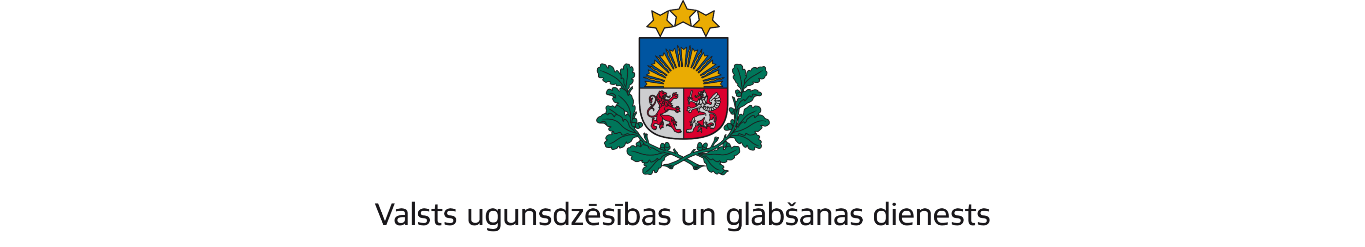 ZEMGALES REĢIONA BRIGĀDEDobeles iela 16, Jelgava, LV-3001; tālr.: 63037551; e – pasts: zemgale@vugd.gov.lv; www.vugd.gov.lvAknīsteSIA „Tava nometne”(izdošanas vieta)(juridiskās personas nosaukums vai fiziskās personas vārds, uzvārds)18.10.2022.45403049560(datums)(juridiskās personas reģistrācijas numurs vai fiziskās personās kods)Viestura iela 31-34, Jēkabpils, LV-5201(juridiskās vai fiziskās personas adrese)1.Apsekots: Biržu tautas nams(apsekoto būvju, ēku vai telpu nosaukums)2.Adrese: Birži, Salas pagasts, Jēkabpils novads3.Īpašnieks (valdītājs): Jēkabpils novada pašvaldība, Brīvības iela 120, Jēkabpils,(juridiskās personas nosaukums vai fiziskās personas vārds, uzvārds)Jēkabpils novads, 90000024205(juridiskās personas reģistrācijas numurs vai fiziskās personas kods; adrese)4.Iesniegtie dokumenti: nometnes „Veselības veicināšanas dienas nometne bērniem”  vadītājas Zandas Lambas 16.10.2022 elektroniskais iesniegums.5.Apsekoto būvju, ēku vai telpu raksturojums: ēkai ir divi stāvi un plašas telpas sarīkojumiem, vairākas evakuācijas izejas, telpas nodrošinātas ar ugunsdzēsības aparātiem.6.Pārbaudes laikā konstatētie ugunsdrošības prasību pārkāpumi: nav7.Slēdziens: Biržu tautas nama telpas atbilst ugunsdrošības noteikumu prasībām un var tikt izmantotas bērnu un jauniešu nometņu organizēšanai8.Atzinums izdots saskaņā ar: Ministra kabineta 2009.gada 1. septembra noteikumi      Nr. 981 „Bērnu nometņu organizēšanas un darbības kārtība”.(normatīvais akts un punkts saskaņā ar kuru izdots atzinums)9.Atzinumu paredzēts iesniegt: Valsts izglītības satura centram(iestādes vai institūcijas nosaukums, kur paredzēts iesniegt atzinumu)Valsts ugunsdzēsības un glābšanas dienesta Zemgales reģiona brigādes komandierim, Dobeles ielā 16, Jelgavā, LV-3001.(amatpersonas amats un adrese)Valsts ugunsdzēsības un glābšanas dienesta Zemgales reģiona brigādes       Aknīstes posteņa komandierisI.Osma(amatpersonas amats)(paraksts)(v. uzvārds)Atzinums nosūtīts uz e-pasta adresi zandalamba@inbox.lv(juridiskās personas pārstāvja amats, vārds, uzvārds vai fiziskās personas vārds, uzvārds; vai atzīme par nosūtīšanu)(paraksts)